Using Citation Machine to Create a Works Cited List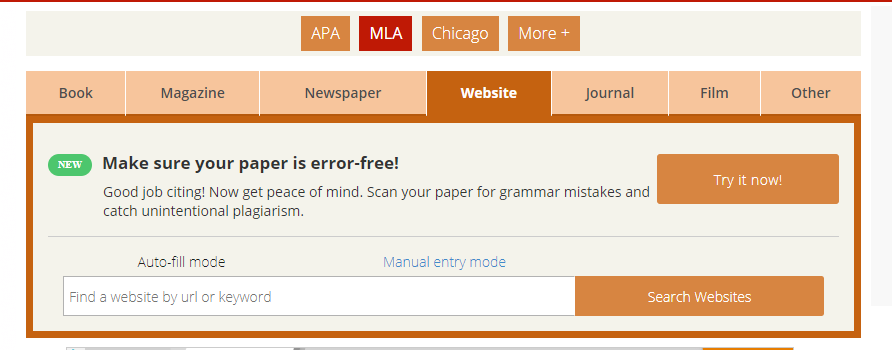 Go to www.citationmachine.net/mla. Enter the website address (URL) of your source.Click “Search Websites” and then follow the steps given.Finalize your citation. Continue to add more sources until you have citations for all of them.Copy and paste your citations to a separate page at the end of your argumentative essay. (You can copy them individually or all at once.) Title the page “Works Cited.”The Works Cited page should be double spaced and alphabetized by the first word of each entry. It should also use a hanging indent.To create a hanging indent, highlight all of the sources on the Works Cited page by clicking and dragging. Then right click and choose “Paragraph.” Go to “Indentation.” Click on the down arrow under “Special” and change it to “Hanging.”